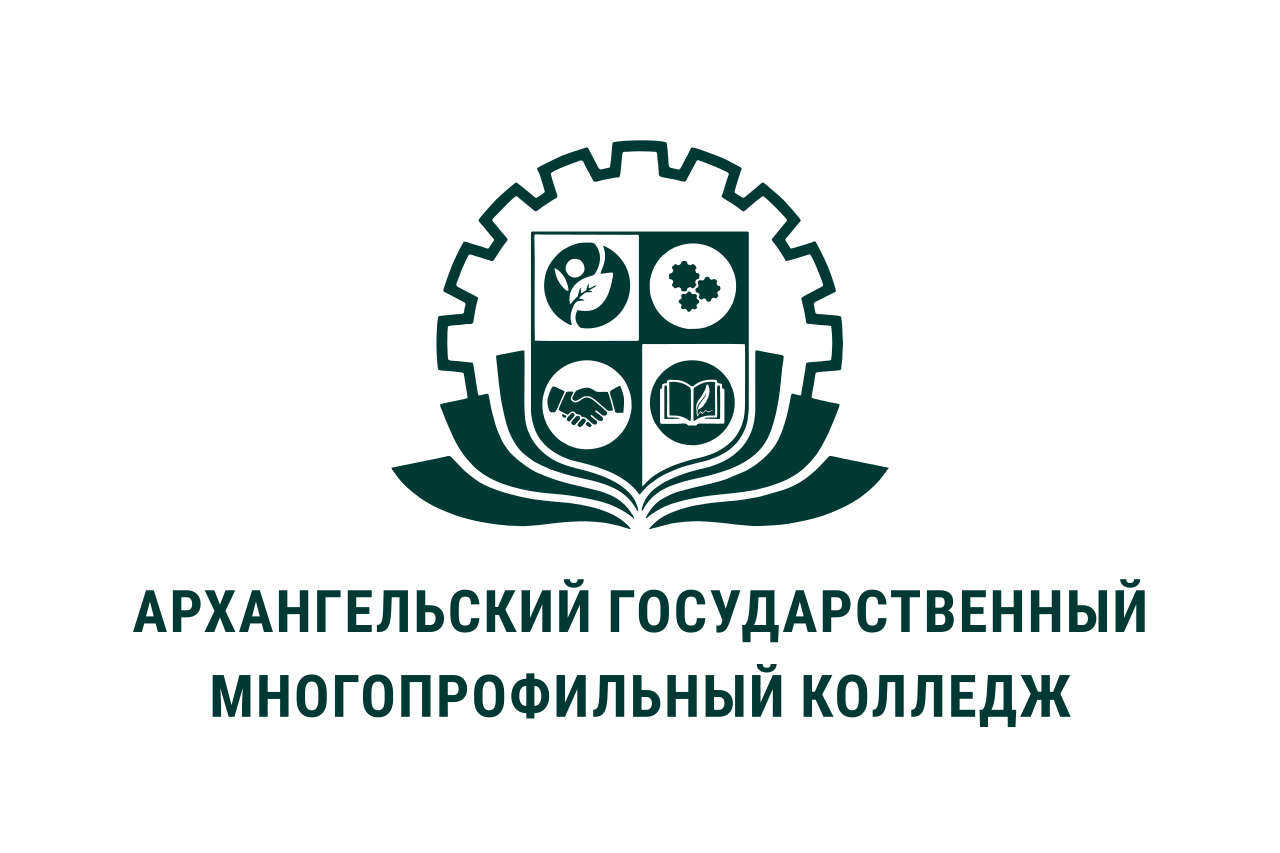 МИНИСТЕРСТВО ОБРАЗОВАНИЯ АРХАНГЕЛЬСКОЙ ОБЛАСТИгосударственное бюджетное профессиональное образовательное учреждение Архангельской области «Архангельский государственный многопрофильный колледж»МДК.04.01. ТЕОРЕТИЧЕСКИЕ И ПРАКТИЧЕСКИЕ ОСНОВЫ ОРГАНИЗАЦИИ И ПРОВЕДЕНИЯ ИСПЫТАНИЙ И СОРЕВНОВАНИЙ СОБАКРАЗДЕЛ 1 ОРГАНИЗАЦИЯ И ПРОВЕДЕНИЕ ИСПЫТАНИЙ И СОСТЯЗАНИЙ СОБАК ТЕМА 04. КИНОЛОГИЧЕСКИЕ ОРГАНИЗАЦИИПрактическое занятие №6: Изучение положения по испытания борзых, составление плана испытаний.Цель:  Изучить положение по испытаниям борзых и составить план данных испытаний.Содержание работы: Задание 1:  Изучить положение по испытаниям рабочих качеств борзыхПОДГОТОВЛЕНОВсесоюзным кинологическим советом МСХ СССРУТВЕРЖДЕНО
приказом по Главному управлению охраны природы, заповедникам и охотничьему хозяйству
МСХ СССР № 25 от 26 июля 1972 г.
ПРАВИЛА ИСПЫТАНИЙ ОХОТНИЧЬИХ КАЧЕСТВ СОБАК БОРЗЫХ ПОРОД ПО ВОЛЬНОМУ ЗВЕРЮI. Правила испытаний охотничьих качеств собак борзых пород по вольному зверю.1.   Испытания борзых собак проводятся по взрослому зайцу-русаку, беляку в местностях, где нет русака, толаю, а также по лисице. Испытывать собак по лисице-корсаку запрещается.2.   Испытания проводятся в основном в период между 1 октября и 1 декабря, в зависимости от местных условий.Испытания не проводятся при тумане, по размокшей от дождя почве, при снеговом покрове выше 15-18 см, при насте, гололедице и промерзшей почве, при температуре выше +15 и ниже -10 градусов Цельсия, по грубым пластам пахоты, на полях скошенного подсолнечника, кукурузы и люцерны, в балках и оврагах, поросших кустарником или камышом.3.    Каждая собака, проходящая проверку полевых качеств на испытаниях, получает индивидуальную расценку. Две или три собаки (пара или свора), принадлежащие одному владельцу, могут получать одновременно также и групповую расценку при условии, если она ведется на общей своре.4.  Представленные на испытания борзые собаки разбиваются на группы для одновременного испытания. Группы состоят из двух или трех собак, одного или разных владельцев. Число групп устанавливается экспертной комиссией.Примечание. При желании владельцев собаки могут быть испытаны в одиночку (вне групп), если позволяет время и наличие зверя.5.  Как правило, все собаки испытываются по одному зверю, но при невозможности вынести оценку по проделанной работе судейская комиссия вправе дать перескачку по второму.6.   Для установки очередности участия в испытаниях между группами производится жеребьевка, после которой группы ведущих с испытываемыми собаками располагаются цепью с интервалами от 25 до 60 метров по фронту, а остальные следуют позади за цепью в 120-150 метрах и по мере отработки какой-либо группой зверя занимают ее место в цепи в порядке очередности. Цепь ведущих двигается и останавливается до подъема зверя только по распоряжению экспертной комиссии.II.Обязанности ведущих.1. Ведущие обязаны беспрекословно выполнять распоряжения членов экспертной комиссии и соблюдать следующие правила:-  держать собак в ошейниках и на крепких поводках;-  как только собаки одной из групп поскакали за зверем, вся остальная цепь ведущих должна останавливаться, не ожидая распоряжения судьи, и крепко держать и успокаивать своих собак; -  владельцы собак, поскакавших за зверем, должны немедленно идти за ними, чтобы по окончании травли принять собак на своры и не мешать работе других групп;-  дальнейшее продвижение и направление движения цепи определяются председателем экспертной комиссии; -  ведущие обязаны пускать собак по зверю, поднявшемуся перед группой в пределах от 25 до 100 метров. Если зверь поднялся дальше 100 метров, ведущие пускают собак по своему желанию;-  пуск собак по молодому (прибылому) зверю и поднявшемуся ближе 25 метров от группы воспрещается.III.  Обязанности членов экспертной комиссии.1. После разбивки собак на группы и жеребьевки председатель судейской комиссии повторяет участникам обязанности ведущих и только после этого дает сигнал к выступлению цепи участников, за которыми следует позади, в непосредственной от них близости. Члены судейской комиссии верхом, на автомашинах или на мотоциклах с колясками располагаются таким образом, чтобы в случае пуска собак какой-либо группы минимум один судья мог бы следить за ним.2. Судьи при расценке работы собак должны учитывать условия, в которых она протекала. Трудными условиями считаются: высокая стерня, бурьяны, лесопосадки, грубая пашня. Легкими условиями считаются: мягкий грунт, целина, сенокосы, озими, жнивье, пары.IV. Охотничьи качества борзых собак, выявленные на испытаниях, расцениваются по следующей таблице максимальных баллов Присуждение дипломов за охотничьи качества борзых собак производится при наличие у них следующих минимальных баллов.Примечание. Собаке, рвущей пойманного зверя, дипломы не присуждаются.
 V.  Условия присуждения диплома за работу по зайцу-русаку, беляку и талаю.1.  Для присуждения диплома III степени в разряде индивидуальной расценки поимка зайца группой, где работает собака, не обязательна. Диплом присуждается борзой, сделавшей угонку зверю. За пових диплом не присуждается.2.  Для присуждения диплома II степени в разряде индивидуальной расценки обязательна поимка зайца ею или другими собаками группы, в которой она работает. Собака, показавшая высшую резвость, и обеспечившая поимку зверя, получает высшую расценку. Однако при этом прочие собаки могут остаться и без дипломов, включая и ту, которая взяла русака из-под чужих угонок.3.Для присуждения диплома I степени поимка зайца испытываемой собакой, обязательна.4.   В разряде групповой расценки для присуждения диплома любой степени поимка зверя обязательна.VI.  Условия присуждения диплома за работу по лисице.Диплом I степени присуждается только в индивидуальном разряде в тяжелых условиях работы (зверь поднялся не ближе 300 метров на пахоте, в бурьянах и т.д.) только той собаке, которая поймала лисицу. В групповом разряде диплом I степени не присуждается.При работе по лисице в разряде «индивидуальной расценки» дипломы II и III степени присуждаются в зависимости от степени трудности работы собаки, но при условии обязательной поимки зверя.VII.  Расценка собак не производится и собаки снимаются с испытаний в случаях.-   Собаки пущены по зверю, поднявшемуся против соседней группы.-   Собаки пущены по молодому (прибылому) зверю или на дистанции ближе 25 метров.-   Собаки возвратились с преследования уходящего на виду зверя, проскакав не более 200 м.-   Ведущий намеренно не пустил собак по зверю, поднявшемуся в пределах установленного для испытаний расстояния.-   Собаки нападают на домашних животных.VIII. Ориентировочная шкала для оценок и примерные скидки при судействе собак наЗадание 2:  Составить план по испытаниям рабочих качеств борзыхПЛАН ИСПЫТАНИЙ / СОРЕВНОВАНИЙ СОБАК/ШАБЛОННазвание мероприятия-----------------------------------------------------------------------------------------------------Цель и задачи -_______________________________________________Время и сроки проведения------------------------------------------------------------------------------------------------Место проведения---------------------------------------------------------------------------------------------------------------------------------------------------------------------------------------------------------------------------------------------Рабочие качества, подлежащие оценке---------------------------------------------------------------------------------------------------------------------------------------------------------------------------------------------------------------------------------------------------------------------------------------------------------------------------------------------------------------------------------------------------------------------------------------------------------------------------------------------------------------------------------------------------------------------------------------------------------------------------------------------------------------------------------------------------------------------------------------------------------------------------------------------------------------------------------------------------------------------------------------------Характеристика рабочих качеств------------------------------------------------------------------------------------------------------------------------------------------------------------------------------------------------------------------------------------------------------------------------------------------------------------------------------------------------------------------------------------------------------------------------------------------------------------------------------------------------------------------------------------------------------------------------------------------------------------------------------------------------------------------------------------------------------------------------------------------------------------------------------------------------------------------------------------------------------------------------------------------------------------------------------------------------------------------------------------------------------------------------------------------------------------------------------------------------------------------------------------------------------------------------------------------------------------------------------------------------------------------------------------------------------------------------------------------------------------------------------------------------------------------------------------------------------------------------------------------------------------------------------------------------------------------------------------------------------------------------------------------------------------------------------------------------------------------------------------------------------------------------------------------------------------------------------------------------------------------------------------------------------------------------------------------------------------------------------------------------------------------------------------------------------------------------------------------------------------------------------------------------------------------------------------------------------------------------------------------------------------------------------------------------------------------------------------------------------------------------------------------Время работы---------------------------------------------------------------------------------Ход мероприятия------------------------------------------------------------------------------------------------------------------------------------------------------------------------------------------------------------------------------------------------------------------------------------------------------------------------------------------------------------------------------------------------------------------------------------------------------------------------------------------------------------------------------------------------------------------------------------------------------------------------------------------------------------------------------------------------------------------------------------------------------------------------------------------------------------------------------------------------------------------------------------------------------------------------------------------------------------------------------------------------------------------------------------------------------------------------------------------------------------------------------------------------------------------------------------------------------------------------------------------------------------------------------------------------------------------------------Максимальное количество баллов-------------------------------------------------------------------------------------------------------------------------------------------------------------------------------------------------------------------------Присуждаемые документы----------------------------------------------------------------------------------------------------------------------------------------------------------------------------------------------------------------------------------Причины снятия с испытаний/соревнований------------------------------------------------------------------------------------------------------------------------------------------------------------------------------------------------------------------------------------------------------------------------------------------------------------------------------------------------------------------------------------------------------------------------------------------------------------------------------------------------------------------------------------------------------------------------------------------------------------------------------------------------------------------------------------------------------------------------------------------------------------------------------------------------------------------------------------------------------------------------------------------------------------------------------------------------------------------------------------------------------------------------Отмена мероприятия-------------------------------------------------------------------------------------------------------------------------------------------------------------------------------------------------------------------------------------------------------------------------------------------------------------------------------------------------------------------------------------------------------------------------------------------------------------------------------------------------------------------------------------------------------------------------------------------------------------------------------------------------------------------------------------------------------------------------------------------------------------------------------------------------------------------------------------------------------------------------------------------------------------------РезвостьЗоркостьНастойчивость при преследованииСила и выносливостьУчастие в ловле и поимистостьМастерство (одиночка), слаженность работы (группы)ПоведениеПоведениеПоведениеОбщий балРезвостьЗоркостьНастойчивость при преследованииСила и выносливостьУчастие в ловле и поимистостьМастерство (одиночка), слаженность работы (группы)На свореВне сворыОтношение к пойманному зверюОбщий бал301010101555510100Элементы  работы  собак,  за  которые требуются минимальные расценкиМинимум баллов по общей сумме по отдельным графамМинимум баллов по общей сумме по отдельным графамМинимум баллов по общей сумме по отдельным графамЭлементы  работы  собак,  за  которые требуются минимальные расценкиI степениII степениIII степениОбщий балл807060Резвость242118Отношение к пойманному зверю876Мастерство    (одиночки),    слаженность работы (для группы)443Требования для получения высшего баллаВысший баллНедостатки, снижающие оценкуОриентировочный балл скидкиРезвостьПервый подход собаки к зверю, заканчивающийся поимкой или угонкой, не должен превышать двух дистанций от места подъема зверя, вскочившего на нормальном расстоянии30Первый подход к зверю, заканчивающийся поимкой или угонкой, происходит в пределах 3-4 дистанцийдо 6РезвостьПервый подход собаки к зверю, заканчивающийся поимкой или угонкой, не должен превышать двух дистанций от места подъема зверя, вскочившего на нормальном расстоянии30То же, от 4-5 дистанцийдо 10РезвостьПервый подход собаки к зверю, заканчивающийся поимкой или угонкой, не должен превышать двух дистанций от места подъема зверя, вскочившего на нормальном расстоянии30 Длительная     доскачка     без     заметного превосходства           резвости           зверя, заканчивающаяся поимкойдо 12РезвостьПервый подход собаки к зверю, заканчивающийся поимкой или угонкой, не должен превышать двух дистанций от места подъема зверя, вскочившего на нормальном расстоянии30Длительная доскачка без поимкине менее 16ЗоркостьСобака должна внимательно следить за полем  и  увидеть  зверя  без  показа ведущего, а при ловле не терять его в любых условиях10Собака заметила зверя по показу ведущего3ЗоркостьСобака должна внимательно следить за полем  и  увидеть  зверя  без  показа ведущего, а при ловле не терять его в любых условиях10При ловле теряет зверя на угонках5НастойчивостьСтремление быстро овладеть зверем и не оставлять преследование его, даже если он пытается укрыться10Собака прекращает преследование зверя при уходе его с поля зрениядо 5НастойчивостьСтремление быстро овладеть зверем и не оставлять преследование его, даже если он пытается укрыться10Собака прекращает преследование на виду уходящего зверяне менее 5НастойчивостьСтремление быстро овладеть зверем и не оставлять преследование его, даже если он пытается укрыться10Собака недостаточно настойчиво преследует зверя, не прилагая всех сил для его поимкидо 9Сила и выносливостьСобака  должна  в   любых  условиях грунта  и  погоды  быть  способна  к длительной скачке до поимки зверя10Собака,  работая  в  трудных условиях,  не способна сделать более одной угонки3-4Сила и выносливостьСобака  должна  в   любых  условиях грунта  и  погоды  быть  способна  к длительной скачке до поимки зверя10Собака,   работая   в   легких   условиях,   не способна сделать более одной угонки4-5Участие в ловле и поимкеРоль и значение собаки в групповой поимке зверя (участие в ловле) или поимистость - индивидуальная способность   собаки   поймать   зверя   при минимальном числе угонок15Собака ловит зверя после 2-3 угонок2Участие в ловле и поимкеРоль и значение собаки в групповой поимке зверя (участие в ловле) или поимистость - индивидуальная способность   собаки   поймать   зверя   при минимальном числе угонок15Собака ловит зверя на 4-5 угонках4Участие в ловле и поимкеРоль и значение собаки в групповой поимке зверя (участие в ловле) или поимистость - индивидуальная способность   собаки   поймать   зверя   при минимальном числе угонок15Собака слабо использует угонки других собак5Участие в ловле и поимкеРоль и значение собаки в групповой поимке зверя (участие в ловле) или поимистость - индивидуальная способность   собаки   поймать   зверя   при минимальном числе угонок15 Собака   при   длительной   доскачке   берет измученного зверя5-6Участие в ловле и поимкеРоль и значение собаки в групповой поимке зверя (участие в ловле) или поимистость - индивидуальная способность   собаки   поймать   зверя   при минимальном числе угонок15При успешном исходе ловли угонок не дала и не использовала угонок других собак, не оказала влияние на ход ловлидо 10Мастерство и слаженность в работеСобака должна использовать промахи преследуемого зверя и с наименьшей затратой усилий овладеть им5Собака недостаточно следит за зверем и не использует возможности для быстрой его ловлине менее 1Поведение на свореСобака должна быть приучена хорошо идти на своре, не путаясь и не мешая охотнику, в то же время должна быть внимательна   к   полю   и   готова   к немедленному преследованию зверя5Собака не приучена к движению на сворене менее 2Поведение вне сворыНа свободе собаки должны немедленно выполнять все команды ведущего и быть   безразличными   к   домашним животным и чужим собакам5Собака плохо подходит к владельцуне менее 2Поведение вне сворыНа свободе собаки должны немедленно выполнять все команды ведущего и быть   безразличными   к   домашним животным и чужим собакам5Собака уходит от владельцадо 4По отношению к пойманному зверюСобака обязана не рвать и не портить шкуру пойманного зверя. Желательно, чтобы она апортировала зверя,  или анонсировала   о   его   поимке,   или возвращалась к ведущему. Собака   не   должна   отправляться   в поиск, бросив пойманного зверя.10Собака   оставляет    пойманного    зверя    и самостоятельно уходит в поиск2По отношению к пойманному зверюСобака обязана не рвать и не портить шкуру пойманного зверя. Желательно, чтобы она апортировала зверя,  или анонсировала   о   его   поимке,   или возвращалась к ведущему. Собака   не   должна   отправляться   в поиск, бросив пойманного зверя.10Собаки разных владельцев попортили шкуруне менее 3По отношению к пойманному зверюСобака обязана не рвать и не портить шкуру пойманного зверя. Желательно, чтобы она апортировала зверя,  или анонсировала   о   его   поимке,   или возвращалась к ведущему. Собака   не   должна   отправляться   в поиск, бросив пойманного зверя.10Собака или несколько собак одного владельца рвут пойманного зверябез расценки